OBRAZLOŽITEVJavni sklad RS za podjetništvo (v nadaljevanju: Sklad) je bil ustanovljen z Ustanovitvenim aktom, ki je bil objavljen v Uradnem listu RS št. 112/2004 (spremembe 11/07,43/08 in 71/09). 

Nadzorni svet Sklada se je seznanil s predlogom sprememb in dopolnitev Ustanovitvenega akta Sklada na 5./2017 redni seji, dne 14.12.2017. Hkrati je predlagal dopolnitev s pripombami/dopolnitvami iz razprave. Pripombe/dopolnitve so bile že upoštevane in so bile članom Nadzornega sveta Sklada poslane v seznanitev dne 12.1.2018. 

Zaradi obsega sprememb in dopolnitev Ustanovitvenega akta Sklada, predlagamo sprejem novega Akta o ustanovitvi Javnega sklada Republike Slovenije za podjetništvo. 
Spremenjene so določbe v zvezi z viri za opravljanje dejavnosti. V aktu so natančno opredeljeni viri sredstev za dejavnosti, ki jih Sklad opravlja in definiran vsak vir posebej. Določila so usklajena z Zakonom o javnih skladih (Uradni list RS, št. 77/08 in 8/10 – ZSKZ-B). Hkrati so z navedenim zakonom usklajene tudi določbe glede nadzornega sveta   in direktorja. 

V skladu s spremembo Zakona o podpornem okolju za podjetništvo (Uradni list RS, št. 102/07, 57/12, 82/13, 17/15, 27/17 in 13/18 - ZSInv) je posodobljen namen  delovanja Sklada in instrumenti Sklada. 
V skladu z nalogami, ki jih izvaja Sklad, se v ustanovitvenem aktu dodajata dve dejavnosti po standardni klasifikaciji: 6.190 Druge pomožne dejavnosti za finančne storitve, razen za zavarovalništvo in pokojninske sklade (sem spadajo dejavnosti obdelave finančnih transakcij in dejavnosti poravnav) in 82.300 Organiziranje razstav, sejmov, srečanj (sem spada organiziranje, promocija in/ali vodenje prireditev, kot so gospodarski ali poslovni sejmi, razstave, znanstvena in gospodarska srečanja, kongresi, konference ipd., tudi z zagotavljanjem osebja za izvedbo in opremljanjem prostorov prireditve). 
 Večina ostalih popravkov je zgolj redakcijske narave. Nekaj členov ali pa samo odstavkov je črtanih zaradi prepisa zakonskih določil v trenutno veljavnem aktu:6. člen (področje delovanja sklada) je črtan, ker je to področje urejeno v 16. členu ZPOP-1, v dosedanjem aktu je prepis zakonskih določb,9. člen (poslovna politika sklada) je črtan, ker je to področje urejeno v 23. členu ZJS-1 in 19. členu ZPOP-1, v dosedanjem aktu je prepis zakonskih določb,10. člen (splošni pogoji poslovanja) je črtan, ker je to področje urejeno v 24. členu ZJS-1, v dosedanjem aktu je prepis zakonskih določb,15. člen (sredstva za delo) je črtan, ker je bil 2. odst. prepis 43. člena ZJS iz leta 2000 (Ur. l. RS št. 22/2000). Prvi odstavek pa je določal ocenjeno višino ustanovitvenih stroškov in sredstev, potrebnih za začetek dela sklada, kar je bila obvezna sestavina akta skladno z ZJS iz leta 2000 (Ur. l. RS št. 22/2000).Obrazložitve vseh sprememb in dopolnitev ustanovitvenega akta so zaradi preglednosti vključene pri samih členih in jih prilagamo k Vladnemu gradivu. Glede na predlog Ministrstva za finance o k razmisleku o zmanjšanju števila članov Nadzornega sveta Sklada (v nadaljevanju: NS), smo zadevo proučili in obrazlagamo: Sklad ima 7 članski NS in sicer v sestavi:-          2 predstavnika resornega ministrstva (MGRT),-          1 predstavnik MF,-          1 predstavnik resorja za kohezijo,-          1 predstavnik Združenja bank,-          1 predstavnik GZS in -          1 predstavnik OZS. Sestava in število članov NS je primerna in tudi nujna za bodoče delovanje Sklada, saj je sodelovanje navedenih institucij in združenj pri delovanju Sklada bistvenega pomena. Trije predstavniki t.i. terena so bistveni za doprinos potreb podjetniškega sektorja in zanj primernih oblik finančnih spodbud, preostali štirje člani pa so predstavniki državnih institucij, ki bistveno vplivajo oz. so povezane z delovanjem Sklada. Prav tako je število članov sveta primerno glede na sredstva, s katerimi Sklad upravlja. Zato sestave oz. števila članov ne bi spreminjali. Izvleček sklepa Nadzornega sveta Javnega sklada RS za podjetništvo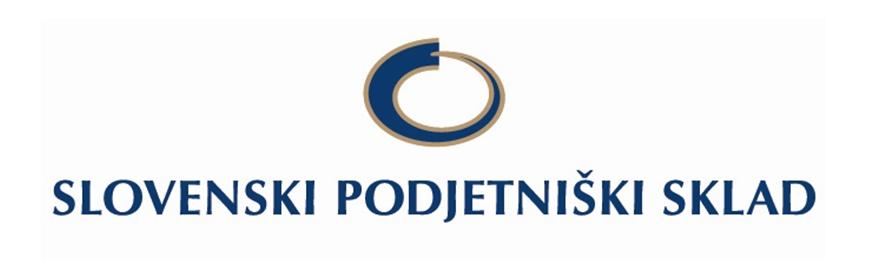 Javni sklad Republike Slovenije za podjetništvo, Ulica kneza Koclja 22, SI -2000 Maribor,Tel. H.C.: 02/ 234 12 60, FAKS: 02/234 12 82, Identifikacijska Št. ZA DDV: SI58045473, www.podjetniskisklad.siIZVLEČEK SKLEPA 5./2017 REDNE SEJE NADZORNEGA SVETAJAVNEGA SKLADA REPUBLIKE SLOVENIJE ZA PODJETNIŠTVOZ DNE 14.12.2017SKLEP št. 4:  Nadzorni svet Slovenskega podjetniškega sklada se je seznanil s predlogom sprememb in dopolnitev Ustanovitvenega akta Javnega sklada Republike Slovenije za podjetništvo.Sklad na predlog Nadzornega sveta Sklada akt dopolni s pripombami/dopolnitvami iz razprave in ga pred posredovanjem na Vlado Republike Slovenije članom Nadzornega sveta Sklada pošlje v seznanitev.                                                                              predsednik Nadzornega sveta                                                                            Slovenskega podjetniškega sklada								                 Branko MehŠtevilka:  007-84/2018-9Številka:  007-84/2018-9Ljubljana, dne  29.11. 2018Ljubljana, dne  29.11. 2018EVA: 2018-2130-0016EVA: 2018-2130-0016GENERALNI SEKRETARIAT VLADE REPUBLIKE SLOVENIJEGp.gs@gov.siGENERALNI SEKRETARIAT VLADE REPUBLIKE SLOVENIJEGp.gs@gov.siZADEVA: Akt o ustanovitvi Javnega sklada Republike Slovenije za podjetništvo – predlog za obravnavo ZADEVA: Akt o ustanovitvi Javnega sklada Republike Slovenije za podjetništvo – predlog za obravnavo ZADEVA: Akt o ustanovitvi Javnega sklada Republike Slovenije za podjetništvo – predlog za obravnavo ZADEVA: Akt o ustanovitvi Javnega sklada Republike Slovenije za podjetništvo – predlog za obravnavo 1. Predlog sklepov vlade:1. Predlog sklepov vlade:1. Predlog sklepov vlade:1. Predlog sklepov vlade:Na podlagi 6. člena Zakona o Vladi Republike Slovenije (Uradni list RS, št. 24/05 – uradno prečiščeno besedilo, 109/08, 38/10 – ZUKN, 8/12, 21/13, 47/13 – ZDU-1G, 65/14 in 55/17) ter 5. člena Zakona o javnih skladih (Uradni list RS, št. 77/08 in 8/10-ZSKZ-B) je Vlada Republike Slovenije na svoji ……. redni seji dne ….. sprejela naslednji sklep:Vlada Republike Slovenije sprejme Akt o ustanovitvi Javnega sklada Republike Slovenije za podjetništvo, ki ga je obravnaval Nadzorni svet Javnega sklada Republike Slovenije za podjetništvo  na 5. redni seji dne 14.12.2017.Stojan TramteGENERALNI  SEKRETARPriloge:Izvleček sklepa 5. redne seje Nadzornega sveta Javnega sklada Republike Slovenije za podjetništvo z dne 14.12.2017,Akt o ustanovitvi Javnega sklada Republike Slovenije za podjetništvo, Obrazložitve členov. Prejemniki:Ministrstvo za gospodarski razvoj in tehnologijo, Kotnikova 5, 1000 Ljubljana,Služba Vlade Republike Slovenije za zakonodajo, Mestni trg 4, 1000 Ljubljana,Ministrstvo za finance, Župančičeva 3, 1000 Ljubljana,Javni sklad Republike Slovenije za podjetništvo, Ulica kneza Koclja 22, 
2000 Maribor,Generalni sekretariat Vlade Republike Slovenije, Gregorčičeva 20, Ljubljana,Urad Vlade Republike Slovenije za komuniciranje, Gregorčičeva 25, 1000 Ljubljana.Na podlagi 6. člena Zakona o Vladi Republike Slovenije (Uradni list RS, št. 24/05 – uradno prečiščeno besedilo, 109/08, 38/10 – ZUKN, 8/12, 21/13, 47/13 – ZDU-1G, 65/14 in 55/17) ter 5. člena Zakona o javnih skladih (Uradni list RS, št. 77/08 in 8/10-ZSKZ-B) je Vlada Republike Slovenije na svoji ……. redni seji dne ….. sprejela naslednji sklep:Vlada Republike Slovenije sprejme Akt o ustanovitvi Javnega sklada Republike Slovenije za podjetništvo, ki ga je obravnaval Nadzorni svet Javnega sklada Republike Slovenije za podjetništvo  na 5. redni seji dne 14.12.2017.Stojan TramteGENERALNI  SEKRETARPriloge:Izvleček sklepa 5. redne seje Nadzornega sveta Javnega sklada Republike Slovenije za podjetništvo z dne 14.12.2017,Akt o ustanovitvi Javnega sklada Republike Slovenije za podjetništvo, Obrazložitve členov. Prejemniki:Ministrstvo za gospodarski razvoj in tehnologijo, Kotnikova 5, 1000 Ljubljana,Služba Vlade Republike Slovenije za zakonodajo, Mestni trg 4, 1000 Ljubljana,Ministrstvo za finance, Župančičeva 3, 1000 Ljubljana,Javni sklad Republike Slovenije za podjetništvo, Ulica kneza Koclja 22, 
2000 Maribor,Generalni sekretariat Vlade Republike Slovenije, Gregorčičeva 20, Ljubljana,Urad Vlade Republike Slovenije za komuniciranje, Gregorčičeva 25, 1000 Ljubljana.Na podlagi 6. člena Zakona o Vladi Republike Slovenije (Uradni list RS, št. 24/05 – uradno prečiščeno besedilo, 109/08, 38/10 – ZUKN, 8/12, 21/13, 47/13 – ZDU-1G, 65/14 in 55/17) ter 5. člena Zakona o javnih skladih (Uradni list RS, št. 77/08 in 8/10-ZSKZ-B) je Vlada Republike Slovenije na svoji ……. redni seji dne ….. sprejela naslednji sklep:Vlada Republike Slovenije sprejme Akt o ustanovitvi Javnega sklada Republike Slovenije za podjetništvo, ki ga je obravnaval Nadzorni svet Javnega sklada Republike Slovenije za podjetništvo  na 5. redni seji dne 14.12.2017.Stojan TramteGENERALNI  SEKRETARPriloge:Izvleček sklepa 5. redne seje Nadzornega sveta Javnega sklada Republike Slovenije za podjetništvo z dne 14.12.2017,Akt o ustanovitvi Javnega sklada Republike Slovenije za podjetništvo, Obrazložitve členov. Prejemniki:Ministrstvo za gospodarski razvoj in tehnologijo, Kotnikova 5, 1000 Ljubljana,Služba Vlade Republike Slovenije za zakonodajo, Mestni trg 4, 1000 Ljubljana,Ministrstvo za finance, Župančičeva 3, 1000 Ljubljana,Javni sklad Republike Slovenije za podjetništvo, Ulica kneza Koclja 22, 
2000 Maribor,Generalni sekretariat Vlade Republike Slovenije, Gregorčičeva 20, Ljubljana,Urad Vlade Republike Slovenije za komuniciranje, Gregorčičeva 25, 1000 Ljubljana.Na podlagi 6. člena Zakona o Vladi Republike Slovenije (Uradni list RS, št. 24/05 – uradno prečiščeno besedilo, 109/08, 38/10 – ZUKN, 8/12, 21/13, 47/13 – ZDU-1G, 65/14 in 55/17) ter 5. člena Zakona o javnih skladih (Uradni list RS, št. 77/08 in 8/10-ZSKZ-B) je Vlada Republike Slovenije na svoji ……. redni seji dne ….. sprejela naslednji sklep:Vlada Republike Slovenije sprejme Akt o ustanovitvi Javnega sklada Republike Slovenije za podjetništvo, ki ga je obravnaval Nadzorni svet Javnega sklada Republike Slovenije za podjetništvo  na 5. redni seji dne 14.12.2017.Stojan TramteGENERALNI  SEKRETARPriloge:Izvleček sklepa 5. redne seje Nadzornega sveta Javnega sklada Republike Slovenije za podjetništvo z dne 14.12.2017,Akt o ustanovitvi Javnega sklada Republike Slovenije za podjetništvo, Obrazložitve členov. Prejemniki:Ministrstvo za gospodarski razvoj in tehnologijo, Kotnikova 5, 1000 Ljubljana,Služba Vlade Republike Slovenije za zakonodajo, Mestni trg 4, 1000 Ljubljana,Ministrstvo za finance, Župančičeva 3, 1000 Ljubljana,Javni sklad Republike Slovenije za podjetništvo, Ulica kneza Koclja 22, 
2000 Maribor,Generalni sekretariat Vlade Republike Slovenije, Gregorčičeva 20, Ljubljana,Urad Vlade Republike Slovenije za komuniciranje, Gregorčičeva 25, 1000 Ljubljana.2. Predlog za obravnavo predloga zakona po nujnem ali skrajšanem postopku v državnem zboru z obrazložitvijo razlogov:2. Predlog za obravnavo predloga zakona po nujnem ali skrajšanem postopku v državnem zboru z obrazložitvijo razlogov:2. Predlog za obravnavo predloga zakona po nujnem ali skrajšanem postopku v državnem zboru z obrazložitvijo razlogov:2. Predlog za obravnavo predloga zakona po nujnem ali skrajšanem postopku v državnem zboru z obrazložitvijo razlogov:////3.a Osebe, odgovorne za strokovno pripravo in usklajenost gradiva:3.a Osebe, odgovorne za strokovno pripravo in usklajenost gradiva:3.a Osebe, odgovorne za strokovno pripravo in usklajenost gradiva:3.a Osebe, odgovorne za strokovno pripravo in usklajenost gradiva:Jernej Tovšak, generalni direktor Direktorata za internacionalizacijo, podjetništvo in tehnologijo,Marlen Skarlovnik, vodja Sektorja za podjetništvo, sekretarkaJernej Tovšak, generalni direktor Direktorata za internacionalizacijo, podjetništvo in tehnologijo,Marlen Skarlovnik, vodja Sektorja za podjetništvo, sekretarkaJernej Tovšak, generalni direktor Direktorata za internacionalizacijo, podjetništvo in tehnologijo,Marlen Skarlovnik, vodja Sektorja za podjetništvo, sekretarkaJernej Tovšak, generalni direktor Direktorata za internacionalizacijo, podjetništvo in tehnologijo,Marlen Skarlovnik, vodja Sektorja za podjetništvo, sekretarka3.b Zunanji strokovnjaki, ki so sodelovali pri pripravi dela ali celotnega gradiva:3.b Zunanji strokovnjaki, ki so sodelovali pri pripravi dela ali celotnega gradiva:3.b Zunanji strokovnjaki, ki so sodelovali pri pripravi dela ali celotnega gradiva:3.b Zunanji strokovnjaki, ki so sodelovali pri pripravi dela ali celotnega gradiva:////4. Predstavniki vlade, ki bodo sodelovali pri delu državnega zbora:4. Predstavniki vlade, ki bodo sodelovali pri delu državnega zbora:4. Predstavniki vlade, ki bodo sodelovali pri delu državnega zbora:4. Predstavniki vlade, ki bodo sodelovali pri delu državnega zbora:////5. Kratek povzetek gradiva:5. Kratek povzetek gradiva:5. Kratek povzetek gradiva:5. Kratek povzetek gradiva:Javni sklad RS za podjetništvo (v nadaljevanju: Sklad) je bil ustanovljen z Ustanovitvenim aktom, ki je bil objavljen v Uradnem listu RS št. 112/2004 (spremembe 11/2007,43/2008 in 71/2009). Nadzorni svet Sklada se je seznanil s predlogom sprememb in dopolnitev Ustanovitvenega akta Sklada na 5./2017 redni seji, dne 14.12.2017. Hkrati je predlagal dopolnitev s pripombami/dopolnitvami iz razprave. Pripombe/dopolnitve so bile že upoštevane in so bile članom Nadzornega sveta Sklada poslane v seznanitev dne 12.1.2018.Zaradi obsega sprememb in dopolnitev Ustanovitvenega akta Sklada, predlagamo sprejem novega Akta o ustanovitvi Javnega sklada Republike Slovenije za podjetništvo.Spremenjene so določbe v zvezi z viri za opravljanje dejavnosti. V aktu so natančno opredeljeni viri sredstev za dejavnosti, ki jih Sklad opravlja in definiran vsak vir posebej. Določila so usklajena z Zakonom o javnih skladih (Uradni list RS, št. 77/08 in 8/10 – ZSKZ-B). Hkrati so z navedenim zakonom usklajene tudi določbe glede nadzornega sveta   in direktorja. 
V skladu s spremembo Zakona o podpornem okolju za podjetništvo (Uradni list RS, št. 102/07, 57/12, 82/13, 17/15, 27/17 in 13/18 - ZSInv) je posodobljen namen  delovanja Sklada in instrumenti Sklada. 
V skladu z nalogami, ki jih izvaja Sklad, se v ustanovitvenem aktu dodajata dve dejavnosti po standardni klasifikaciji: 6.190 Druge pomožne dejavnosti za finančne storitve, razen za zavarovalništvo in pokojninske sklade (sem spadajo dejavnosti obdelave finančnih transakcij in dejavnosti poravnav) in 82.300 Organiziranje razstav, sejmov, srečanj (sem spada organiziranje, promocija in/ali vodenje prireditev, kot so gospodarski ali poslovni sejmi, razstave, znanstvena in gospodarska srečanja, kongresi, konference ipd., tudi z zagotavljanjem osebja za izvedbo in opremljanjem prostorov prireditve). 
 Večina ostalih popravkov je zgolj redakcijske narave. Nekaj členov ali pa samo odstavkov je črtanih zaradi prepisa zakonskih določil v trenutno veljavnem aktu:6. člen (področje delovanja sklada) je črtan, ker je to področje urejeno v 16. členu ZPOP-1, v dosedanjem aktu je prepis zakonskih določb,9. člen (poslovna politika sklada) je črtan, ker je to področje urejeno v 23. členu ZJS-1 in 19. členu ZPOP-1, v dosedanjem aktu je prepis zakonskih določb,10. člen (splošni pogoji poslovanja) je črtan, ker je to področje urejeno v 24. členu ZJS-1, v dosedanjem aktu je prepis zakonskih določb,15. člen (sredstva za delo) je črtan, ker je bil 2. odst. prepis 43. člena ZJS iz leta 2000 (Ur. l. RS št. 22/2000). Prvi odstavek pa je določal ocenjeno višino ustanovitvenih stroškov in sredstev, potrebnih za začetek dela sklada, kar je bila obvezna sestavina akta skladno z ZJS iz leta 2000 (Ur. l. RS št. 22/2000).Javni sklad RS za podjetništvo (v nadaljevanju: Sklad) je bil ustanovljen z Ustanovitvenim aktom, ki je bil objavljen v Uradnem listu RS št. 112/2004 (spremembe 11/2007,43/2008 in 71/2009). Nadzorni svet Sklada se je seznanil s predlogom sprememb in dopolnitev Ustanovitvenega akta Sklada na 5./2017 redni seji, dne 14.12.2017. Hkrati je predlagal dopolnitev s pripombami/dopolnitvami iz razprave. Pripombe/dopolnitve so bile že upoštevane in so bile članom Nadzornega sveta Sklada poslane v seznanitev dne 12.1.2018.Zaradi obsega sprememb in dopolnitev Ustanovitvenega akta Sklada, predlagamo sprejem novega Akta o ustanovitvi Javnega sklada Republike Slovenije za podjetništvo.Spremenjene so določbe v zvezi z viri za opravljanje dejavnosti. V aktu so natančno opredeljeni viri sredstev za dejavnosti, ki jih Sklad opravlja in definiran vsak vir posebej. Določila so usklajena z Zakonom o javnih skladih (Uradni list RS, št. 77/08 in 8/10 – ZSKZ-B). Hkrati so z navedenim zakonom usklajene tudi določbe glede nadzornega sveta   in direktorja. 
V skladu s spremembo Zakona o podpornem okolju za podjetništvo (Uradni list RS, št. 102/07, 57/12, 82/13, 17/15, 27/17 in 13/18 - ZSInv) je posodobljen namen  delovanja Sklada in instrumenti Sklada. 
V skladu z nalogami, ki jih izvaja Sklad, se v ustanovitvenem aktu dodajata dve dejavnosti po standardni klasifikaciji: 6.190 Druge pomožne dejavnosti za finančne storitve, razen za zavarovalništvo in pokojninske sklade (sem spadajo dejavnosti obdelave finančnih transakcij in dejavnosti poravnav) in 82.300 Organiziranje razstav, sejmov, srečanj (sem spada organiziranje, promocija in/ali vodenje prireditev, kot so gospodarski ali poslovni sejmi, razstave, znanstvena in gospodarska srečanja, kongresi, konference ipd., tudi z zagotavljanjem osebja za izvedbo in opremljanjem prostorov prireditve). 
 Večina ostalih popravkov je zgolj redakcijske narave. Nekaj členov ali pa samo odstavkov je črtanih zaradi prepisa zakonskih določil v trenutno veljavnem aktu:6. člen (področje delovanja sklada) je črtan, ker je to področje urejeno v 16. členu ZPOP-1, v dosedanjem aktu je prepis zakonskih določb,9. člen (poslovna politika sklada) je črtan, ker je to področje urejeno v 23. členu ZJS-1 in 19. členu ZPOP-1, v dosedanjem aktu je prepis zakonskih določb,10. člen (splošni pogoji poslovanja) je črtan, ker je to področje urejeno v 24. členu ZJS-1, v dosedanjem aktu je prepis zakonskih določb,15. člen (sredstva za delo) je črtan, ker je bil 2. odst. prepis 43. člena ZJS iz leta 2000 (Ur. l. RS št. 22/2000). Prvi odstavek pa je določal ocenjeno višino ustanovitvenih stroškov in sredstev, potrebnih za začetek dela sklada, kar je bila obvezna sestavina akta skladno z ZJS iz leta 2000 (Ur. l. RS št. 22/2000).Javni sklad RS za podjetništvo (v nadaljevanju: Sklad) je bil ustanovljen z Ustanovitvenim aktom, ki je bil objavljen v Uradnem listu RS št. 112/2004 (spremembe 11/2007,43/2008 in 71/2009). Nadzorni svet Sklada se je seznanil s predlogom sprememb in dopolnitev Ustanovitvenega akta Sklada na 5./2017 redni seji, dne 14.12.2017. Hkrati je predlagal dopolnitev s pripombami/dopolnitvami iz razprave. Pripombe/dopolnitve so bile že upoštevane in so bile članom Nadzornega sveta Sklada poslane v seznanitev dne 12.1.2018.Zaradi obsega sprememb in dopolnitev Ustanovitvenega akta Sklada, predlagamo sprejem novega Akta o ustanovitvi Javnega sklada Republike Slovenije za podjetništvo.Spremenjene so določbe v zvezi z viri za opravljanje dejavnosti. V aktu so natančno opredeljeni viri sredstev za dejavnosti, ki jih Sklad opravlja in definiran vsak vir posebej. Določila so usklajena z Zakonom o javnih skladih (Uradni list RS, št. 77/08 in 8/10 – ZSKZ-B). Hkrati so z navedenim zakonom usklajene tudi določbe glede nadzornega sveta   in direktorja. 
V skladu s spremembo Zakona o podpornem okolju za podjetništvo (Uradni list RS, št. 102/07, 57/12, 82/13, 17/15, 27/17 in 13/18 - ZSInv) je posodobljen namen  delovanja Sklada in instrumenti Sklada. 
V skladu z nalogami, ki jih izvaja Sklad, se v ustanovitvenem aktu dodajata dve dejavnosti po standardni klasifikaciji: 6.190 Druge pomožne dejavnosti za finančne storitve, razen za zavarovalništvo in pokojninske sklade (sem spadajo dejavnosti obdelave finančnih transakcij in dejavnosti poravnav) in 82.300 Organiziranje razstav, sejmov, srečanj (sem spada organiziranje, promocija in/ali vodenje prireditev, kot so gospodarski ali poslovni sejmi, razstave, znanstvena in gospodarska srečanja, kongresi, konference ipd., tudi z zagotavljanjem osebja za izvedbo in opremljanjem prostorov prireditve). 
 Večina ostalih popravkov je zgolj redakcijske narave. Nekaj členov ali pa samo odstavkov je črtanih zaradi prepisa zakonskih določil v trenutno veljavnem aktu:6. člen (področje delovanja sklada) je črtan, ker je to področje urejeno v 16. členu ZPOP-1, v dosedanjem aktu je prepis zakonskih določb,9. člen (poslovna politika sklada) je črtan, ker je to področje urejeno v 23. členu ZJS-1 in 19. členu ZPOP-1, v dosedanjem aktu je prepis zakonskih določb,10. člen (splošni pogoji poslovanja) je črtan, ker je to področje urejeno v 24. členu ZJS-1, v dosedanjem aktu je prepis zakonskih določb,15. člen (sredstva za delo) je črtan, ker je bil 2. odst. prepis 43. člena ZJS iz leta 2000 (Ur. l. RS št. 22/2000). Prvi odstavek pa je določal ocenjeno višino ustanovitvenih stroškov in sredstev, potrebnih za začetek dela sklada, kar je bila obvezna sestavina akta skladno z ZJS iz leta 2000 (Ur. l. RS št. 22/2000).Javni sklad RS za podjetništvo (v nadaljevanju: Sklad) je bil ustanovljen z Ustanovitvenim aktom, ki je bil objavljen v Uradnem listu RS št. 112/2004 (spremembe 11/2007,43/2008 in 71/2009). Nadzorni svet Sklada se je seznanil s predlogom sprememb in dopolnitev Ustanovitvenega akta Sklada na 5./2017 redni seji, dne 14.12.2017. Hkrati je predlagal dopolnitev s pripombami/dopolnitvami iz razprave. Pripombe/dopolnitve so bile že upoštevane in so bile članom Nadzornega sveta Sklada poslane v seznanitev dne 12.1.2018.Zaradi obsega sprememb in dopolnitev Ustanovitvenega akta Sklada, predlagamo sprejem novega Akta o ustanovitvi Javnega sklada Republike Slovenije za podjetništvo.Spremenjene so določbe v zvezi z viri za opravljanje dejavnosti. V aktu so natančno opredeljeni viri sredstev za dejavnosti, ki jih Sklad opravlja in definiran vsak vir posebej. Določila so usklajena z Zakonom o javnih skladih (Uradni list RS, št. 77/08 in 8/10 – ZSKZ-B). Hkrati so z navedenim zakonom usklajene tudi določbe glede nadzornega sveta   in direktorja. 
V skladu s spremembo Zakona o podpornem okolju za podjetništvo (Uradni list RS, št. 102/07, 57/12, 82/13, 17/15, 27/17 in 13/18 - ZSInv) je posodobljen namen  delovanja Sklada in instrumenti Sklada. 
V skladu z nalogami, ki jih izvaja Sklad, se v ustanovitvenem aktu dodajata dve dejavnosti po standardni klasifikaciji: 6.190 Druge pomožne dejavnosti za finančne storitve, razen za zavarovalništvo in pokojninske sklade (sem spadajo dejavnosti obdelave finančnih transakcij in dejavnosti poravnav) in 82.300 Organiziranje razstav, sejmov, srečanj (sem spada organiziranje, promocija in/ali vodenje prireditev, kot so gospodarski ali poslovni sejmi, razstave, znanstvena in gospodarska srečanja, kongresi, konference ipd., tudi z zagotavljanjem osebja za izvedbo in opremljanjem prostorov prireditve). 
 Večina ostalih popravkov je zgolj redakcijske narave. Nekaj členov ali pa samo odstavkov je črtanih zaradi prepisa zakonskih določil v trenutno veljavnem aktu:6. člen (področje delovanja sklada) je črtan, ker je to področje urejeno v 16. členu ZPOP-1, v dosedanjem aktu je prepis zakonskih določb,9. člen (poslovna politika sklada) je črtan, ker je to področje urejeno v 23. členu ZJS-1 in 19. členu ZPOP-1, v dosedanjem aktu je prepis zakonskih določb,10. člen (splošni pogoji poslovanja) je črtan, ker je to področje urejeno v 24. členu ZJS-1, v dosedanjem aktu je prepis zakonskih določb,15. člen (sredstva za delo) je črtan, ker je bil 2. odst. prepis 43. člena ZJS iz leta 2000 (Ur. l. RS št. 22/2000). Prvi odstavek pa je določal ocenjeno višino ustanovitvenih stroškov in sredstev, potrebnih za začetek dela sklada, kar je bila obvezna sestavina akta skladno z ZJS iz leta 2000 (Ur. l. RS št. 22/2000).6. Presoja posledic za:6. Presoja posledic za:6. Presoja posledic za:6. Presoja posledic za:a)javnofinančna sredstva nad 40.000 EUR v tekočem in naslednjih treh letihjavnofinančna sredstva nad 40.000 EUR v tekočem in naslednjih treh letihDA/NEb)usklajenost slovenskega pravnega reda s pravnim redom Evropske unijeusklajenost slovenskega pravnega reda s pravnim redom Evropske unijeDA/NEc)administrativne poslediceadministrativne poslediceDA/NEč)gospodarstvo, zlasti mala in srednja podjetja ter konkurenčnost podjetijAkt o ustanovitvi predstavlja podlago za ustanovitev Slovenskega podjetniškega sklada kot institucije za spodbujanje podjetništva z različnimi oblikami finančnih spodbud.gospodarstvo, zlasti mala in srednja podjetja ter konkurenčnost podjetijAkt o ustanovitvi predstavlja podlago za ustanovitev Slovenskega podjetniškega sklada kot institucije za spodbujanje podjetništva z različnimi oblikami finančnih spodbud.DA/NEd)okolje, vključno s prostorskimi in varstvenimi vidikiokolje, vključno s prostorskimi in varstvenimi vidikiDA/NEe)socialno področjesocialno področjeDA/NEf)dokumente razvojnega načrtovanja:nacionalne dokumente razvojnega načrtovanjarazvojne politike na ravni programov po strukturi razvojne klasifikacije programskega proračunarazvojne dokumente Evropske unije in mednarodnih organizacijdokumente razvojnega načrtovanja:nacionalne dokumente razvojnega načrtovanjarazvojne politike na ravni programov po strukturi razvojne klasifikacije programskega proračunarazvojne dokumente Evropske unije in mednarodnih organizacijDA/NE7.a Predstavitev ocene finančnih posledic nad 40.000 EUR:(Samo če izberete DA pod točko 6.a.)7.a Predstavitev ocene finančnih posledic nad 40.000 EUR:(Samo če izberete DA pod točko 6.a.)7.a Predstavitev ocene finančnih posledic nad 40.000 EUR:(Samo če izberete DA pod točko 6.a.)7.a Predstavitev ocene finančnih posledic nad 40.000 EUR:(Samo če izberete DA pod točko 6.a.)I. Ocena finančnih posledic, ki niso načrtovane v sprejetem proračunuI. Ocena finančnih posledic, ki niso načrtovane v sprejetem proračunuI. Ocena finančnih posledic, ki niso načrtovane v sprejetem proračunuI. Ocena finančnih posledic, ki niso načrtovane v sprejetem proračunuI. Ocena finančnih posledic, ki niso načrtovane v sprejetem proračunuI. Ocena finančnih posledic, ki niso načrtovane v sprejetem proračunuI. Ocena finančnih posledic, ki niso načrtovane v sprejetem proračunuI. Ocena finančnih posledic, ki niso načrtovane v sprejetem proračunuTekoče leto (t)Tekoče leto (t)t + 1t + 2t + 2t + 3Predvideno povečanje (+) ali zmanjšanje (–) prihodkov državnega proračuna Predvideno povečanje (+) ali zmanjšanje (–) prihodkov državnega proračuna Predvideno povečanje (+) ali zmanjšanje (–) prihodkov občinskih proračunov Predvideno povečanje (+) ali zmanjšanje (–) prihodkov občinskih proračunov Predvideno povečanje (+) ali zmanjšanje (–) odhodkov državnega proračuna Predvideno povečanje (+) ali zmanjšanje (–) odhodkov državnega proračuna Predvideno povečanje (+) ali zmanjšanje (–) odhodkov občinskih proračunovPredvideno povečanje (+) ali zmanjšanje (–) odhodkov občinskih proračunovPredvideno povečanje (+) ali zmanjšanje (–) obveznosti za druga javnofinančna sredstvaPredvideno povečanje (+) ali zmanjšanje (–) obveznosti za druga javnofinančna sredstvaII. Finančne posledice za državni proračunII. Finančne posledice za državni proračunII. Finančne posledice za državni proračunII. Finančne posledice za državni proračunII. Finančne posledice za državni proračunII. Finančne posledice za državni proračunII. Finančne posledice za državni proračunII. Finančne posledice za državni proračunII.a Pravice porabe za izvedbo predlaganih rešitev so zagotovljene:II.a Pravice porabe za izvedbo predlaganih rešitev so zagotovljene:II.a Pravice porabe za izvedbo predlaganih rešitev so zagotovljene:II.a Pravice porabe za izvedbo predlaganih rešitev so zagotovljene:II.a Pravice porabe za izvedbo predlaganih rešitev so zagotovljene:II.a Pravice porabe za izvedbo predlaganih rešitev so zagotovljene:II.a Pravice porabe za izvedbo predlaganih rešitev so zagotovljene:II.a Pravice porabe za izvedbo predlaganih rešitev so zagotovljene:Ime proračunskega uporabnika Šifra in naziv ukrepa, projektaŠifra in naziv ukrepa, projektaŠifra in naziv proračunske postavkeŠifra in naziv proračunske postavkeZnesek za tekoče leto (t)Znesek za tekoče leto (t)Znesek za t + 1SKUPAJSKUPAJSKUPAJSKUPAJSKUPAJII.b Manjkajoče pravice porabe bodo zagotovljene s prerazporeditvijo:II.b Manjkajoče pravice porabe bodo zagotovljene s prerazporeditvijo:II.b Manjkajoče pravice porabe bodo zagotovljene s prerazporeditvijo:II.b Manjkajoče pravice porabe bodo zagotovljene s prerazporeditvijo:II.b Manjkajoče pravice porabe bodo zagotovljene s prerazporeditvijo:II.b Manjkajoče pravice porabe bodo zagotovljene s prerazporeditvijo:II.b Manjkajoče pravice porabe bodo zagotovljene s prerazporeditvijo:II.b Manjkajoče pravice porabe bodo zagotovljene s prerazporeditvijo:Ime proračunskega uporabnika Šifra in naziv ukrepa, projektaŠifra in naziv ukrepa, projektaŠifra in naziv proračunske postavke Šifra in naziv proračunske postavke Znesek za tekoče leto (t)Znesek za tekoče leto (t)Znesek za t + 1 SKUPAJSKUPAJSKUPAJSKUPAJSKUPAJII.c Načrtovana nadomestitev zmanjšanih prihodkov in povečanih odhodkov proračuna:II.c Načrtovana nadomestitev zmanjšanih prihodkov in povečanih odhodkov proračuna:II.c Načrtovana nadomestitev zmanjšanih prihodkov in povečanih odhodkov proračuna:II.c Načrtovana nadomestitev zmanjšanih prihodkov in povečanih odhodkov proračuna:II.c Načrtovana nadomestitev zmanjšanih prihodkov in povečanih odhodkov proračuna:II.c Načrtovana nadomestitev zmanjšanih prihodkov in povečanih odhodkov proračuna:II.c Načrtovana nadomestitev zmanjšanih prihodkov in povečanih odhodkov proračuna:II.c Načrtovana nadomestitev zmanjšanih prihodkov in povečanih odhodkov proračuna:Novi prihodkiNovi prihodkiNovi prihodkiZnesek za tekoče leto (t)Znesek za tekoče leto (t)Znesek za t + 1Znesek za t + 1Znesek za t + 1SKUPAJSKUPAJSKUPAJOBRAZLOŽITEV:Ocena finančnih posledic, ki niso načrtovane v sprejetem proračunuV zvezi s predlaganim vladnim gradivom se navedejo predvidene spremembe (povečanje, zmanjšanje):prihodkov državnega proračuna in občinskih proračunov,odhodkov državnega proračuna, ki niso načrtovani na ukrepih oziroma projektih sprejetih proračunov,obveznosti za druga javnofinančna sredstva (drugi viri), ki niso načrtovana na ukrepih oziroma projektih sprejetih proračunov.Finančne posledice za državni proračunPrikazane morajo biti finančne posledice za državni proračun, ki so na proračunskih postavkah načrtovane v dinamiki projektov oziroma ukrepov:II.a Pravice porabe za izvedbo predlaganih rešitev so zagotovljene:Navedejo se proračunski uporabnik, ki financira projekt oziroma ukrep; projekt oziroma ukrep, s katerim se bodo dosegli cilji vladnega gradiva, in proračunske postavke (kot proračunski vir financiranja), na katerih so v celoti ali delno zagotovljene pravice porabe (v tem primeru je nujna povezava s točko II.b). Pri uvrstitvi novega projekta oziroma ukrepa v načrt razvojnih programov se navedejo:proračunski uporabnik, ki bo financiral novi projekt oziroma ukrep,projekt oziroma ukrep, s katerim se bodo dosegli cilji vladnega gradiva, in proračunske postavke.Za zagotovitev pravic porabe na proračunskih postavkah, s katerih se bo financiral novi projekt oziroma ukrep, je treba izpolniti tudi točko II.b, saj je za novi projekt oziroma ukrep mogoče zagotoviti pravice porabe le s prerazporeditvijo s proračunskih postavk, s katerih se financirajo že sprejeti oziroma veljavni projekti in ukrepi.II.b Manjkajoče pravice porabe bodo zagotovljene s prerazporeditvijo:Navedejo se proračunski uporabniki, sprejeti (veljavni) ukrepi oziroma projekti, ki jih proračunski uporabnik izvaja, in proračunske postavke tega proračunskega uporabnika, ki so v dinamiki teh projektov oziroma ukrepov ter s katerih se bodo s prerazporeditvijo zagotovile pravice porabe za dodatne aktivnosti pri obstoječih projektih oziroma ukrepih ali novih projektih oziroma ukrepih, navedenih v točki II.a.II.c Načrtovana nadomestitev zmanjšanih prihodkov in povečanih odhodkov proračuna:Če se povečani odhodki (pravice porabe) ne bodo zagotovili tako, kot je določeno v točkah II.a in II.b, je povečanje odhodkov in izdatkov proračuna mogoče na podlagi zakona, ki ureja izvrševanje državnega proračuna (npr. priliv namenskih sredstev EU). Ukrepanje ob zmanjšanju prihodkov in prejemkov proračuna je določeno z zakonom, ki ureja javne finance, in zakonom, ki ureja izvrševanje državnega proračuna.OBRAZLOŽITEV:Ocena finančnih posledic, ki niso načrtovane v sprejetem proračunuV zvezi s predlaganim vladnim gradivom se navedejo predvidene spremembe (povečanje, zmanjšanje):prihodkov državnega proračuna in občinskih proračunov,odhodkov državnega proračuna, ki niso načrtovani na ukrepih oziroma projektih sprejetih proračunov,obveznosti za druga javnofinančna sredstva (drugi viri), ki niso načrtovana na ukrepih oziroma projektih sprejetih proračunov.Finančne posledice za državni proračunPrikazane morajo biti finančne posledice za državni proračun, ki so na proračunskih postavkah načrtovane v dinamiki projektov oziroma ukrepov:II.a Pravice porabe za izvedbo predlaganih rešitev so zagotovljene:Navedejo se proračunski uporabnik, ki financira projekt oziroma ukrep; projekt oziroma ukrep, s katerim se bodo dosegli cilji vladnega gradiva, in proračunske postavke (kot proračunski vir financiranja), na katerih so v celoti ali delno zagotovljene pravice porabe (v tem primeru je nujna povezava s točko II.b). Pri uvrstitvi novega projekta oziroma ukrepa v načrt razvojnih programov se navedejo:proračunski uporabnik, ki bo financiral novi projekt oziroma ukrep,projekt oziroma ukrep, s katerim se bodo dosegli cilji vladnega gradiva, in proračunske postavke.Za zagotovitev pravic porabe na proračunskih postavkah, s katerih se bo financiral novi projekt oziroma ukrep, je treba izpolniti tudi točko II.b, saj je za novi projekt oziroma ukrep mogoče zagotoviti pravice porabe le s prerazporeditvijo s proračunskih postavk, s katerih se financirajo že sprejeti oziroma veljavni projekti in ukrepi.II.b Manjkajoče pravice porabe bodo zagotovljene s prerazporeditvijo:Navedejo se proračunski uporabniki, sprejeti (veljavni) ukrepi oziroma projekti, ki jih proračunski uporabnik izvaja, in proračunske postavke tega proračunskega uporabnika, ki so v dinamiki teh projektov oziroma ukrepov ter s katerih se bodo s prerazporeditvijo zagotovile pravice porabe za dodatne aktivnosti pri obstoječih projektih oziroma ukrepih ali novih projektih oziroma ukrepih, navedenih v točki II.a.II.c Načrtovana nadomestitev zmanjšanih prihodkov in povečanih odhodkov proračuna:Če se povečani odhodki (pravice porabe) ne bodo zagotovili tako, kot je določeno v točkah II.a in II.b, je povečanje odhodkov in izdatkov proračuna mogoče na podlagi zakona, ki ureja izvrševanje državnega proračuna (npr. priliv namenskih sredstev EU). Ukrepanje ob zmanjšanju prihodkov in prejemkov proračuna je določeno z zakonom, ki ureja javne finance, in zakonom, ki ureja izvrševanje državnega proračuna.OBRAZLOŽITEV:Ocena finančnih posledic, ki niso načrtovane v sprejetem proračunuV zvezi s predlaganim vladnim gradivom se navedejo predvidene spremembe (povečanje, zmanjšanje):prihodkov državnega proračuna in občinskih proračunov,odhodkov državnega proračuna, ki niso načrtovani na ukrepih oziroma projektih sprejetih proračunov,obveznosti za druga javnofinančna sredstva (drugi viri), ki niso načrtovana na ukrepih oziroma projektih sprejetih proračunov.Finančne posledice za državni proračunPrikazane morajo biti finančne posledice za državni proračun, ki so na proračunskih postavkah načrtovane v dinamiki projektov oziroma ukrepov:II.a Pravice porabe za izvedbo predlaganih rešitev so zagotovljene:Navedejo se proračunski uporabnik, ki financira projekt oziroma ukrep; projekt oziroma ukrep, s katerim se bodo dosegli cilji vladnega gradiva, in proračunske postavke (kot proračunski vir financiranja), na katerih so v celoti ali delno zagotovljene pravice porabe (v tem primeru je nujna povezava s točko II.b). Pri uvrstitvi novega projekta oziroma ukrepa v načrt razvojnih programov se navedejo:proračunski uporabnik, ki bo financiral novi projekt oziroma ukrep,projekt oziroma ukrep, s katerim se bodo dosegli cilji vladnega gradiva, in proračunske postavke.Za zagotovitev pravic porabe na proračunskih postavkah, s katerih se bo financiral novi projekt oziroma ukrep, je treba izpolniti tudi točko II.b, saj je za novi projekt oziroma ukrep mogoče zagotoviti pravice porabe le s prerazporeditvijo s proračunskih postavk, s katerih se financirajo že sprejeti oziroma veljavni projekti in ukrepi.II.b Manjkajoče pravice porabe bodo zagotovljene s prerazporeditvijo:Navedejo se proračunski uporabniki, sprejeti (veljavni) ukrepi oziroma projekti, ki jih proračunski uporabnik izvaja, in proračunske postavke tega proračunskega uporabnika, ki so v dinamiki teh projektov oziroma ukrepov ter s katerih se bodo s prerazporeditvijo zagotovile pravice porabe za dodatne aktivnosti pri obstoječih projektih oziroma ukrepih ali novih projektih oziroma ukrepih, navedenih v točki II.a.II.c Načrtovana nadomestitev zmanjšanih prihodkov in povečanih odhodkov proračuna:Če se povečani odhodki (pravice porabe) ne bodo zagotovili tako, kot je določeno v točkah II.a in II.b, je povečanje odhodkov in izdatkov proračuna mogoče na podlagi zakona, ki ureja izvrševanje državnega proračuna (npr. priliv namenskih sredstev EU). Ukrepanje ob zmanjšanju prihodkov in prejemkov proračuna je določeno z zakonom, ki ureja javne finance, in zakonom, ki ureja izvrševanje državnega proračuna.OBRAZLOŽITEV:Ocena finančnih posledic, ki niso načrtovane v sprejetem proračunuV zvezi s predlaganim vladnim gradivom se navedejo predvidene spremembe (povečanje, zmanjšanje):prihodkov državnega proračuna in občinskih proračunov,odhodkov državnega proračuna, ki niso načrtovani na ukrepih oziroma projektih sprejetih proračunov,obveznosti za druga javnofinančna sredstva (drugi viri), ki niso načrtovana na ukrepih oziroma projektih sprejetih proračunov.Finančne posledice za državni proračunPrikazane morajo biti finančne posledice za državni proračun, ki so na proračunskih postavkah načrtovane v dinamiki projektov oziroma ukrepov:II.a Pravice porabe za izvedbo predlaganih rešitev so zagotovljene:Navedejo se proračunski uporabnik, ki financira projekt oziroma ukrep; projekt oziroma ukrep, s katerim se bodo dosegli cilji vladnega gradiva, in proračunske postavke (kot proračunski vir financiranja), na katerih so v celoti ali delno zagotovljene pravice porabe (v tem primeru je nujna povezava s točko II.b). Pri uvrstitvi novega projekta oziroma ukrepa v načrt razvojnih programov se navedejo:proračunski uporabnik, ki bo financiral novi projekt oziroma ukrep,projekt oziroma ukrep, s katerim se bodo dosegli cilji vladnega gradiva, in proračunske postavke.Za zagotovitev pravic porabe na proračunskih postavkah, s katerih se bo financiral novi projekt oziroma ukrep, je treba izpolniti tudi točko II.b, saj je za novi projekt oziroma ukrep mogoče zagotoviti pravice porabe le s prerazporeditvijo s proračunskih postavk, s katerih se financirajo že sprejeti oziroma veljavni projekti in ukrepi.II.b Manjkajoče pravice porabe bodo zagotovljene s prerazporeditvijo:Navedejo se proračunski uporabniki, sprejeti (veljavni) ukrepi oziroma projekti, ki jih proračunski uporabnik izvaja, in proračunske postavke tega proračunskega uporabnika, ki so v dinamiki teh projektov oziroma ukrepov ter s katerih se bodo s prerazporeditvijo zagotovile pravice porabe za dodatne aktivnosti pri obstoječih projektih oziroma ukrepih ali novih projektih oziroma ukrepih, navedenih v točki II.a.II.c Načrtovana nadomestitev zmanjšanih prihodkov in povečanih odhodkov proračuna:Če se povečani odhodki (pravice porabe) ne bodo zagotovili tako, kot je določeno v točkah II.a in II.b, je povečanje odhodkov in izdatkov proračuna mogoče na podlagi zakona, ki ureja izvrševanje državnega proračuna (npr. priliv namenskih sredstev EU). Ukrepanje ob zmanjšanju prihodkov in prejemkov proračuna je določeno z zakonom, ki ureja javne finance, in zakonom, ki ureja izvrševanje državnega proračuna.OBRAZLOŽITEV:Ocena finančnih posledic, ki niso načrtovane v sprejetem proračunuV zvezi s predlaganim vladnim gradivom se navedejo predvidene spremembe (povečanje, zmanjšanje):prihodkov državnega proračuna in občinskih proračunov,odhodkov državnega proračuna, ki niso načrtovani na ukrepih oziroma projektih sprejetih proračunov,obveznosti za druga javnofinančna sredstva (drugi viri), ki niso načrtovana na ukrepih oziroma projektih sprejetih proračunov.Finančne posledice za državni proračunPrikazane morajo biti finančne posledice za državni proračun, ki so na proračunskih postavkah načrtovane v dinamiki projektov oziroma ukrepov:II.a Pravice porabe za izvedbo predlaganih rešitev so zagotovljene:Navedejo se proračunski uporabnik, ki financira projekt oziroma ukrep; projekt oziroma ukrep, s katerim se bodo dosegli cilji vladnega gradiva, in proračunske postavke (kot proračunski vir financiranja), na katerih so v celoti ali delno zagotovljene pravice porabe (v tem primeru je nujna povezava s točko II.b). Pri uvrstitvi novega projekta oziroma ukrepa v načrt razvojnih programov se navedejo:proračunski uporabnik, ki bo financiral novi projekt oziroma ukrep,projekt oziroma ukrep, s katerim se bodo dosegli cilji vladnega gradiva, in proračunske postavke.Za zagotovitev pravic porabe na proračunskih postavkah, s katerih se bo financiral novi projekt oziroma ukrep, je treba izpolniti tudi točko II.b, saj je za novi projekt oziroma ukrep mogoče zagotoviti pravice porabe le s prerazporeditvijo s proračunskih postavk, s katerih se financirajo že sprejeti oziroma veljavni projekti in ukrepi.II.b Manjkajoče pravice porabe bodo zagotovljene s prerazporeditvijo:Navedejo se proračunski uporabniki, sprejeti (veljavni) ukrepi oziroma projekti, ki jih proračunski uporabnik izvaja, in proračunske postavke tega proračunskega uporabnika, ki so v dinamiki teh projektov oziroma ukrepov ter s katerih se bodo s prerazporeditvijo zagotovile pravice porabe za dodatne aktivnosti pri obstoječih projektih oziroma ukrepih ali novih projektih oziroma ukrepih, navedenih v točki II.a.II.c Načrtovana nadomestitev zmanjšanih prihodkov in povečanih odhodkov proračuna:Če se povečani odhodki (pravice porabe) ne bodo zagotovili tako, kot je določeno v točkah II.a in II.b, je povečanje odhodkov in izdatkov proračuna mogoče na podlagi zakona, ki ureja izvrševanje državnega proračuna (npr. priliv namenskih sredstev EU). Ukrepanje ob zmanjšanju prihodkov in prejemkov proračuna je določeno z zakonom, ki ureja javne finance, in zakonom, ki ureja izvrševanje državnega proračuna.OBRAZLOŽITEV:Ocena finančnih posledic, ki niso načrtovane v sprejetem proračunuV zvezi s predlaganim vladnim gradivom se navedejo predvidene spremembe (povečanje, zmanjšanje):prihodkov državnega proračuna in občinskih proračunov,odhodkov državnega proračuna, ki niso načrtovani na ukrepih oziroma projektih sprejetih proračunov,obveznosti za druga javnofinančna sredstva (drugi viri), ki niso načrtovana na ukrepih oziroma projektih sprejetih proračunov.Finančne posledice za državni proračunPrikazane morajo biti finančne posledice za državni proračun, ki so na proračunskih postavkah načrtovane v dinamiki projektov oziroma ukrepov:II.a Pravice porabe za izvedbo predlaganih rešitev so zagotovljene:Navedejo se proračunski uporabnik, ki financira projekt oziroma ukrep; projekt oziroma ukrep, s katerim se bodo dosegli cilji vladnega gradiva, in proračunske postavke (kot proračunski vir financiranja), na katerih so v celoti ali delno zagotovljene pravice porabe (v tem primeru je nujna povezava s točko II.b). Pri uvrstitvi novega projekta oziroma ukrepa v načrt razvojnih programov se navedejo:proračunski uporabnik, ki bo financiral novi projekt oziroma ukrep,projekt oziroma ukrep, s katerim se bodo dosegli cilji vladnega gradiva, in proračunske postavke.Za zagotovitev pravic porabe na proračunskih postavkah, s katerih se bo financiral novi projekt oziroma ukrep, je treba izpolniti tudi točko II.b, saj je za novi projekt oziroma ukrep mogoče zagotoviti pravice porabe le s prerazporeditvijo s proračunskih postavk, s katerih se financirajo že sprejeti oziroma veljavni projekti in ukrepi.II.b Manjkajoče pravice porabe bodo zagotovljene s prerazporeditvijo:Navedejo se proračunski uporabniki, sprejeti (veljavni) ukrepi oziroma projekti, ki jih proračunski uporabnik izvaja, in proračunske postavke tega proračunskega uporabnika, ki so v dinamiki teh projektov oziroma ukrepov ter s katerih se bodo s prerazporeditvijo zagotovile pravice porabe za dodatne aktivnosti pri obstoječih projektih oziroma ukrepih ali novih projektih oziroma ukrepih, navedenih v točki II.a.II.c Načrtovana nadomestitev zmanjšanih prihodkov in povečanih odhodkov proračuna:Če se povečani odhodki (pravice porabe) ne bodo zagotovili tako, kot je določeno v točkah II.a in II.b, je povečanje odhodkov in izdatkov proračuna mogoče na podlagi zakona, ki ureja izvrševanje državnega proračuna (npr. priliv namenskih sredstev EU). Ukrepanje ob zmanjšanju prihodkov in prejemkov proračuna je določeno z zakonom, ki ureja javne finance, in zakonom, ki ureja izvrševanje državnega proračuna.OBRAZLOŽITEV:Ocena finančnih posledic, ki niso načrtovane v sprejetem proračunuV zvezi s predlaganim vladnim gradivom se navedejo predvidene spremembe (povečanje, zmanjšanje):prihodkov državnega proračuna in občinskih proračunov,odhodkov državnega proračuna, ki niso načrtovani na ukrepih oziroma projektih sprejetih proračunov,obveznosti za druga javnofinančna sredstva (drugi viri), ki niso načrtovana na ukrepih oziroma projektih sprejetih proračunov.Finančne posledice za državni proračunPrikazane morajo biti finančne posledice za državni proračun, ki so na proračunskih postavkah načrtovane v dinamiki projektov oziroma ukrepov:II.a Pravice porabe za izvedbo predlaganih rešitev so zagotovljene:Navedejo se proračunski uporabnik, ki financira projekt oziroma ukrep; projekt oziroma ukrep, s katerim se bodo dosegli cilji vladnega gradiva, in proračunske postavke (kot proračunski vir financiranja), na katerih so v celoti ali delno zagotovljene pravice porabe (v tem primeru je nujna povezava s točko II.b). Pri uvrstitvi novega projekta oziroma ukrepa v načrt razvojnih programov se navedejo:proračunski uporabnik, ki bo financiral novi projekt oziroma ukrep,projekt oziroma ukrep, s katerim se bodo dosegli cilji vladnega gradiva, in proračunske postavke.Za zagotovitev pravic porabe na proračunskih postavkah, s katerih se bo financiral novi projekt oziroma ukrep, je treba izpolniti tudi točko II.b, saj je za novi projekt oziroma ukrep mogoče zagotoviti pravice porabe le s prerazporeditvijo s proračunskih postavk, s katerih se financirajo že sprejeti oziroma veljavni projekti in ukrepi.II.b Manjkajoče pravice porabe bodo zagotovljene s prerazporeditvijo:Navedejo se proračunski uporabniki, sprejeti (veljavni) ukrepi oziroma projekti, ki jih proračunski uporabnik izvaja, in proračunske postavke tega proračunskega uporabnika, ki so v dinamiki teh projektov oziroma ukrepov ter s katerih se bodo s prerazporeditvijo zagotovile pravice porabe za dodatne aktivnosti pri obstoječih projektih oziroma ukrepih ali novih projektih oziroma ukrepih, navedenih v točki II.a.II.c Načrtovana nadomestitev zmanjšanih prihodkov in povečanih odhodkov proračuna:Če se povečani odhodki (pravice porabe) ne bodo zagotovili tako, kot je določeno v točkah II.a in II.b, je povečanje odhodkov in izdatkov proračuna mogoče na podlagi zakona, ki ureja izvrševanje državnega proračuna (npr. priliv namenskih sredstev EU). Ukrepanje ob zmanjšanju prihodkov in prejemkov proračuna je določeno z zakonom, ki ureja javne finance, in zakonom, ki ureja izvrševanje državnega proračuna.OBRAZLOŽITEV:Ocena finančnih posledic, ki niso načrtovane v sprejetem proračunuV zvezi s predlaganim vladnim gradivom se navedejo predvidene spremembe (povečanje, zmanjšanje):prihodkov državnega proračuna in občinskih proračunov,odhodkov državnega proračuna, ki niso načrtovani na ukrepih oziroma projektih sprejetih proračunov,obveznosti za druga javnofinančna sredstva (drugi viri), ki niso načrtovana na ukrepih oziroma projektih sprejetih proračunov.Finančne posledice za državni proračunPrikazane morajo biti finančne posledice za državni proračun, ki so na proračunskih postavkah načrtovane v dinamiki projektov oziroma ukrepov:II.a Pravice porabe za izvedbo predlaganih rešitev so zagotovljene:Navedejo se proračunski uporabnik, ki financira projekt oziroma ukrep; projekt oziroma ukrep, s katerim se bodo dosegli cilji vladnega gradiva, in proračunske postavke (kot proračunski vir financiranja), na katerih so v celoti ali delno zagotovljene pravice porabe (v tem primeru je nujna povezava s točko II.b). Pri uvrstitvi novega projekta oziroma ukrepa v načrt razvojnih programov se navedejo:proračunski uporabnik, ki bo financiral novi projekt oziroma ukrep,projekt oziroma ukrep, s katerim se bodo dosegli cilji vladnega gradiva, in proračunske postavke.Za zagotovitev pravic porabe na proračunskih postavkah, s katerih se bo financiral novi projekt oziroma ukrep, je treba izpolniti tudi točko II.b, saj je za novi projekt oziroma ukrep mogoče zagotoviti pravice porabe le s prerazporeditvijo s proračunskih postavk, s katerih se financirajo že sprejeti oziroma veljavni projekti in ukrepi.II.b Manjkajoče pravice porabe bodo zagotovljene s prerazporeditvijo:Navedejo se proračunski uporabniki, sprejeti (veljavni) ukrepi oziroma projekti, ki jih proračunski uporabnik izvaja, in proračunske postavke tega proračunskega uporabnika, ki so v dinamiki teh projektov oziroma ukrepov ter s katerih se bodo s prerazporeditvijo zagotovile pravice porabe za dodatne aktivnosti pri obstoječih projektih oziroma ukrepih ali novih projektih oziroma ukrepih, navedenih v točki II.a.II.c Načrtovana nadomestitev zmanjšanih prihodkov in povečanih odhodkov proračuna:Če se povečani odhodki (pravice porabe) ne bodo zagotovili tako, kot je določeno v točkah II.a in II.b, je povečanje odhodkov in izdatkov proračuna mogoče na podlagi zakona, ki ureja izvrševanje državnega proračuna (npr. priliv namenskih sredstev EU). Ukrepanje ob zmanjšanju prihodkov in prejemkov proračuna je določeno z zakonom, ki ureja javne finance, in zakonom, ki ureja izvrševanje državnega proračuna.7.b Predstavitev ocene finančnih posledic pod 40.000 EUR:(Samo če izberete NE pod točko 6.a.)Kratka obrazložitev7.b Predstavitev ocene finančnih posledic pod 40.000 EUR:(Samo če izberete NE pod točko 6.a.)Kratka obrazložitev7.b Predstavitev ocene finančnih posledic pod 40.000 EUR:(Samo če izberete NE pod točko 6.a.)Kratka obrazložitev7.b Predstavitev ocene finančnih posledic pod 40.000 EUR:(Samo če izberete NE pod točko 6.a.)Kratka obrazložitev7.b Predstavitev ocene finančnih posledic pod 40.000 EUR:(Samo če izberete NE pod točko 6.a.)Kratka obrazložitev7.b Predstavitev ocene finančnih posledic pod 40.000 EUR:(Samo če izberete NE pod točko 6.a.)Kratka obrazložitev7.b Predstavitev ocene finančnih posledic pod 40.000 EUR:(Samo če izberete NE pod točko 6.a.)Kratka obrazložitev7.b Predstavitev ocene finančnih posledic pod 40.000 EUR:(Samo če izberete NE pod točko 6.a.)Kratka obrazložitev8. Predstavitev sodelovanja z združenji občin:8. Predstavitev sodelovanja z združenji občin:8. Predstavitev sodelovanja z združenji občin:8. Predstavitev sodelovanja z združenji občin:8. Predstavitev sodelovanja z združenji občin:8. Predstavitev sodelovanja z združenji občin:8. Predstavitev sodelovanja z združenji občin:8. Predstavitev sodelovanja z združenji občin:Vsebina predloženega gradiva (predpisa) vpliva na:pristojnosti občin,delovanje občin,financiranje občin.Vsebina predloženega gradiva (predpisa) vpliva na:pristojnosti občin,delovanje občin,financiranje občin.Vsebina predloženega gradiva (predpisa) vpliva na:pristojnosti občin,delovanje občin,financiranje občin.Vsebina predloženega gradiva (predpisa) vpliva na:pristojnosti občin,delovanje občin,financiranje občin.Vsebina predloženega gradiva (predpisa) vpliva na:pristojnosti občin,delovanje občin,financiranje občin.Vsebina predloženega gradiva (predpisa) vpliva na:pristojnosti občin,delovanje občin,financiranje občin.DA/NEDA/NEGradivo (predpis) je bilo poslano v mnenje: Skupnosti občin Slovenije SOS: DA/NEZdruženju občin Slovenije ZOS: DA/NEZdruženju mestnih občin Slovenije ZMOS: DA/NEPredlogi in pripombe združenj so bili upoštevani:v celoti,večinoma,delno,niso bili upoštevani.Bistveni predlogi in pripombe, ki niso bili upoštevani.Gradivo (predpis) je bilo poslano v mnenje: Skupnosti občin Slovenije SOS: DA/NEZdruženju občin Slovenije ZOS: DA/NEZdruženju mestnih občin Slovenije ZMOS: DA/NEPredlogi in pripombe združenj so bili upoštevani:v celoti,večinoma,delno,niso bili upoštevani.Bistveni predlogi in pripombe, ki niso bili upoštevani.Gradivo (predpis) je bilo poslano v mnenje: Skupnosti občin Slovenije SOS: DA/NEZdruženju občin Slovenije ZOS: DA/NEZdruženju mestnih občin Slovenije ZMOS: DA/NEPredlogi in pripombe združenj so bili upoštevani:v celoti,večinoma,delno,niso bili upoštevani.Bistveni predlogi in pripombe, ki niso bili upoštevani.Gradivo (predpis) je bilo poslano v mnenje: Skupnosti občin Slovenije SOS: DA/NEZdruženju občin Slovenije ZOS: DA/NEZdruženju mestnih občin Slovenije ZMOS: DA/NEPredlogi in pripombe združenj so bili upoštevani:v celoti,večinoma,delno,niso bili upoštevani.Bistveni predlogi in pripombe, ki niso bili upoštevani.Gradivo (predpis) je bilo poslano v mnenje: Skupnosti občin Slovenije SOS: DA/NEZdruženju občin Slovenije ZOS: DA/NEZdruženju mestnih občin Slovenije ZMOS: DA/NEPredlogi in pripombe združenj so bili upoštevani:v celoti,večinoma,delno,niso bili upoštevani.Bistveni predlogi in pripombe, ki niso bili upoštevani.Gradivo (predpis) je bilo poslano v mnenje: Skupnosti občin Slovenije SOS: DA/NEZdruženju občin Slovenije ZOS: DA/NEZdruženju mestnih občin Slovenije ZMOS: DA/NEPredlogi in pripombe združenj so bili upoštevani:v celoti,večinoma,delno,niso bili upoštevani.Bistveni predlogi in pripombe, ki niso bili upoštevani.Gradivo (predpis) je bilo poslano v mnenje: Skupnosti občin Slovenije SOS: DA/NEZdruženju občin Slovenije ZOS: DA/NEZdruženju mestnih občin Slovenije ZMOS: DA/NEPredlogi in pripombe združenj so bili upoštevani:v celoti,večinoma,delno,niso bili upoštevani.Bistveni predlogi in pripombe, ki niso bili upoštevani.Gradivo (predpis) je bilo poslano v mnenje: Skupnosti občin Slovenije SOS: DA/NEZdruženju občin Slovenije ZOS: DA/NEZdruženju mestnih občin Slovenije ZMOS: DA/NEPredlogi in pripombe združenj so bili upoštevani:v celoti,večinoma,delno,niso bili upoštevani.Bistveni predlogi in pripombe, ki niso bili upoštevani.9. Predstavitev sodelovanja javnosti:9. Predstavitev sodelovanja javnosti:9. Predstavitev sodelovanja javnosti:9. Predstavitev sodelovanja javnosti:9. Predstavitev sodelovanja javnosti:9. Predstavitev sodelovanja javnosti:9. Predstavitev sodelovanja javnosti:9. Predstavitev sodelovanja javnosti:Gradivo je bilo predhodno objavljeno na spletni strani predlagatelja:Gradivo je bilo predhodno objavljeno na spletni strani predlagatelja:Gradivo je bilo predhodno objavljeno na spletni strani predlagatelja:Gradivo je bilo predhodno objavljeno na spletni strani predlagatelja:Gradivo je bilo predhodno objavljeno na spletni strani predlagatelja:Gradivo je bilo predhodno objavljeno na spletni strani predlagatelja:DA/NEDA/NE(Če je odgovor NE, navedite, zakaj ni bilo objavljeno.)Ministrstvo za gospodarski razvoj in tehnologijo upoštevaje 9. člen Poslovnika Vlade RS ocenjuje, da ni potrebe po sodelovanju javnosti.(Če je odgovor NE, navedite, zakaj ni bilo objavljeno.)Ministrstvo za gospodarski razvoj in tehnologijo upoštevaje 9. člen Poslovnika Vlade RS ocenjuje, da ni potrebe po sodelovanju javnosti.(Če je odgovor NE, navedite, zakaj ni bilo objavljeno.)Ministrstvo za gospodarski razvoj in tehnologijo upoštevaje 9. člen Poslovnika Vlade RS ocenjuje, da ni potrebe po sodelovanju javnosti.(Če je odgovor NE, navedite, zakaj ni bilo objavljeno.)Ministrstvo za gospodarski razvoj in tehnologijo upoštevaje 9. člen Poslovnika Vlade RS ocenjuje, da ni potrebe po sodelovanju javnosti.(Če je odgovor NE, navedite, zakaj ni bilo objavljeno.)Ministrstvo za gospodarski razvoj in tehnologijo upoštevaje 9. člen Poslovnika Vlade RS ocenjuje, da ni potrebe po sodelovanju javnosti.(Če je odgovor NE, navedite, zakaj ni bilo objavljeno.)Ministrstvo za gospodarski razvoj in tehnologijo upoštevaje 9. člen Poslovnika Vlade RS ocenjuje, da ni potrebe po sodelovanju javnosti.(Če je odgovor NE, navedite, zakaj ni bilo objavljeno.)Ministrstvo za gospodarski razvoj in tehnologijo upoštevaje 9. člen Poslovnika Vlade RS ocenjuje, da ni potrebe po sodelovanju javnosti.(Če je odgovor NE, navedite, zakaj ni bilo objavljeno.)Ministrstvo za gospodarski razvoj in tehnologijo upoštevaje 9. člen Poslovnika Vlade RS ocenjuje, da ni potrebe po sodelovanju javnosti.(Če je odgovor DA, navedite:Datum objave: ………V razpravo so bili vključeni: nevladne organizacije, predstavniki zainteresirane javnosti,predstavniki strokovne javnosti..Mnenja, predlogi in pripombe z navedbo predlagateljev (imen in priimkov fizičnih oseb, ki niso poslovni subjekti, ne navajajte):Upoštevani so bili:v celoti,večinoma,delno,niso bili upoštevani.Bistvena mnenja, predlogi in pripombe, ki niso bili upoštevani, ter razlogi za neupoštevanje:Poročilo je bilo dano ……………..Javnost je bila vključena v pripravo gradiva v skladu z Zakonom o …, kar je navedeno v predlogu predpisa.)(Če je odgovor DA, navedite:Datum objave: ………V razpravo so bili vključeni: nevladne organizacije, predstavniki zainteresirane javnosti,predstavniki strokovne javnosti..Mnenja, predlogi in pripombe z navedbo predlagateljev (imen in priimkov fizičnih oseb, ki niso poslovni subjekti, ne navajajte):Upoštevani so bili:v celoti,večinoma,delno,niso bili upoštevani.Bistvena mnenja, predlogi in pripombe, ki niso bili upoštevani, ter razlogi za neupoštevanje:Poročilo je bilo dano ……………..Javnost je bila vključena v pripravo gradiva v skladu z Zakonom o …, kar je navedeno v predlogu predpisa.)(Če je odgovor DA, navedite:Datum objave: ………V razpravo so bili vključeni: nevladne organizacije, predstavniki zainteresirane javnosti,predstavniki strokovne javnosti..Mnenja, predlogi in pripombe z navedbo predlagateljev (imen in priimkov fizičnih oseb, ki niso poslovni subjekti, ne navajajte):Upoštevani so bili:v celoti,večinoma,delno,niso bili upoštevani.Bistvena mnenja, predlogi in pripombe, ki niso bili upoštevani, ter razlogi za neupoštevanje:Poročilo je bilo dano ……………..Javnost je bila vključena v pripravo gradiva v skladu z Zakonom o …, kar je navedeno v predlogu predpisa.)(Če je odgovor DA, navedite:Datum objave: ………V razpravo so bili vključeni: nevladne organizacije, predstavniki zainteresirane javnosti,predstavniki strokovne javnosti..Mnenja, predlogi in pripombe z navedbo predlagateljev (imen in priimkov fizičnih oseb, ki niso poslovni subjekti, ne navajajte):Upoštevani so bili:v celoti,večinoma,delno,niso bili upoštevani.Bistvena mnenja, predlogi in pripombe, ki niso bili upoštevani, ter razlogi za neupoštevanje:Poročilo je bilo dano ……………..Javnost je bila vključena v pripravo gradiva v skladu z Zakonom o …, kar je navedeno v predlogu predpisa.)(Če je odgovor DA, navedite:Datum objave: ………V razpravo so bili vključeni: nevladne organizacije, predstavniki zainteresirane javnosti,predstavniki strokovne javnosti..Mnenja, predlogi in pripombe z navedbo predlagateljev (imen in priimkov fizičnih oseb, ki niso poslovni subjekti, ne navajajte):Upoštevani so bili:v celoti,večinoma,delno,niso bili upoštevani.Bistvena mnenja, predlogi in pripombe, ki niso bili upoštevani, ter razlogi za neupoštevanje:Poročilo je bilo dano ……………..Javnost je bila vključena v pripravo gradiva v skladu z Zakonom o …, kar je navedeno v predlogu predpisa.)(Če je odgovor DA, navedite:Datum objave: ………V razpravo so bili vključeni: nevladne organizacije, predstavniki zainteresirane javnosti,predstavniki strokovne javnosti..Mnenja, predlogi in pripombe z navedbo predlagateljev (imen in priimkov fizičnih oseb, ki niso poslovni subjekti, ne navajajte):Upoštevani so bili:v celoti,večinoma,delno,niso bili upoštevani.Bistvena mnenja, predlogi in pripombe, ki niso bili upoštevani, ter razlogi za neupoštevanje:Poročilo je bilo dano ……………..Javnost je bila vključena v pripravo gradiva v skladu z Zakonom o …, kar je navedeno v predlogu predpisa.)(Če je odgovor DA, navedite:Datum objave: ………V razpravo so bili vključeni: nevladne organizacije, predstavniki zainteresirane javnosti,predstavniki strokovne javnosti..Mnenja, predlogi in pripombe z navedbo predlagateljev (imen in priimkov fizičnih oseb, ki niso poslovni subjekti, ne navajajte):Upoštevani so bili:v celoti,večinoma,delno,niso bili upoštevani.Bistvena mnenja, predlogi in pripombe, ki niso bili upoštevani, ter razlogi za neupoštevanje:Poročilo je bilo dano ……………..Javnost je bila vključena v pripravo gradiva v skladu z Zakonom o …, kar je navedeno v predlogu predpisa.)(Če je odgovor DA, navedite:Datum objave: ………V razpravo so bili vključeni: nevladne organizacije, predstavniki zainteresirane javnosti,predstavniki strokovne javnosti..Mnenja, predlogi in pripombe z navedbo predlagateljev (imen in priimkov fizičnih oseb, ki niso poslovni subjekti, ne navajajte):Upoštevani so bili:v celoti,večinoma,delno,niso bili upoštevani.Bistvena mnenja, predlogi in pripombe, ki niso bili upoštevani, ter razlogi za neupoštevanje:Poročilo je bilo dano ……………..Javnost je bila vključena v pripravo gradiva v skladu z Zakonom o …, kar je navedeno v predlogu predpisa.)10. Pri pripravi gradiva so bile upoštevane zahteve iz Resolucije o normativni dejavnosti:10. Pri pripravi gradiva so bile upoštevane zahteve iz Resolucije o normativni dejavnosti:10. Pri pripravi gradiva so bile upoštevane zahteve iz Resolucije o normativni dejavnosti:10. Pri pripravi gradiva so bile upoštevane zahteve iz Resolucije o normativni dejavnosti:10. Pri pripravi gradiva so bile upoštevane zahteve iz Resolucije o normativni dejavnosti:10. Pri pripravi gradiva so bile upoštevane zahteve iz Resolucije o normativni dejavnosti:DA/NEDA/NE11. Gradivo je uvrščeno v delovni program vlade:11. Gradivo je uvrščeno v delovni program vlade:11. Gradivo je uvrščeno v delovni program vlade:11. Gradivo je uvrščeno v delovni program vlade:11. Gradivo je uvrščeno v delovni program vlade:11. Gradivo je uvrščeno v delovni program vlade:DA/NEDA/NE        MinisterZdravko Počivalšek        MinisterZdravko Počivalšek        MinisterZdravko Počivalšek        MinisterZdravko Počivalšek        MinisterZdravko Počivalšek        MinisterZdravko Počivalšek        MinisterZdravko Počivalšek        MinisterZdravko Počivalšek